福建省货物和服务项目投标申请文件（正本）项目名称：项目编号：合同包号：报价人名称：报价人地址：联系电话：日期：1.营业执照副本复印件及税务登记证副本复印件（若为三证合一的，可只提供有“统一社会信用代码”的法人营业执照副本复印件）。2.法定代表人身份证复印件及投标代表人身份证复印件或个体工商户负责人身份证复印件（需加盖投标公司公章）；3.法定代表人授权书格式注：授权人及被授权人身份证件（正面、反面）复印件须加盖单位公章。4.关于资格的声明函关于资格的声明函致：福建商贸学校关于贵方年月日的公告，第（招标编号）询价招标，本签字人愿意参加投标，提供招标文件“招标服务及要求”等规定的合同包（合同包/品目号）项目（服务名称），本签字人确认资格文件中的说明以及投标文件中所有提交的文件和材料是真实的、准确的。投标人全称（加盖公章）：投标代表签署：日期：年月日5.．参加本项目投标前3年内在经营活动中没有重大违法记录的书面声明近三年内，在经营活动中没有重大违法记录的承诺致：福建商贸学校我单位近三年内，在经营活动中没有重大违法记录，特此承诺。 若招标采购单位在本项目采购过程中发现我单位近三年内在经营活动中有重大违法记录，我单位将无条件地退出本项目的招标，并承担因此引起的一切后果。                投标人名称（公章）：法定代表或其授权人（签字）：日    期： 年月日6．通过“信用中国”网站（ www.creditchina.gov.cn）、或中国政府采购网（ www.ccgp.gov.cn）信用信息查询无严重违法失信行为信息记录的打印件（或截图）。7.响应“符合福建商贸学校花圃（花苗）品种、规格、样式等参数及要求”响应人（全称并加盖公章）：报价人代表签字：日期：年月日8．报价单报价单报价人：（全称并加盖公章）货币单位：元本项目采用包工包料，报价须包含主、辅材料费、机械设备费用、人工费、检验校核、劳保、税金、验收费用、保修相关服务及可能漏项漏报的细目等一切费用，实施过程中发生的一切费用及政策性文件规定及合同包含的所有风险、责任等各项应有费用。在合同实施期间，其合同价格不受市场价格及政策性价格的调整而增减，同时各响应人应充分考虑可能出现的其他风险,并在本次的报价中自行考虑。报价人（全称并加盖公章）：报价人代表签字：日期：年月日序号品名规定的要求及规格参数规定的要求及规格参数规定的要求及规格参数规定的要求及规格参数响应文件响应承诺是否偏离及说明序号品名规格/米单位样式样式响应文件响应承诺是否偏离及说明1三角梅H0.35-0.5m盆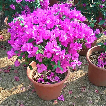 形态良好，枝叶茂密，冠形匀称。2大长寿花H0.3-0.35m盆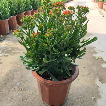 形态良好，枝叶茂密，冠形匀称。3非洲茉莉球面1米盆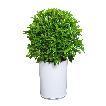 形态良好，枝叶茂密，冠形匀称。4三角梅球面1米盆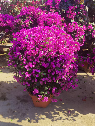 形态良好，枝叶茂密，冠形匀称。5大盆龙船花H0.3-0.35m盆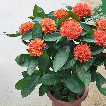 形态良好，枝叶茂密，冠形匀称。6一品红H0.3-0.35m盆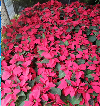 形态良好，枝叶茂密，冠形匀称。7大盆满天星H0.10-0.15m盆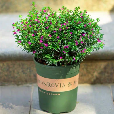 形态良好，枝叶茂密，冠形匀称。8四季海棠花H0.12-0.15m盆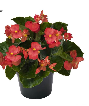 形态良好，枝叶茂密，冠形匀称。9玛格丽特H0.3-0.35m盆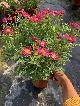 形态良好，枝叶茂密，冠形匀称。10杜鹃H0.35-0.5m盆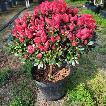 形态良好，枝叶茂密，冠形匀称。11大丽花H0.3-0.35m盆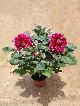 形态良好，枝叶茂密，冠形匀称。12金鱼花H0.3-0.35m盆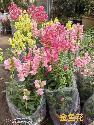 形态良好，枝叶茂密，冠形匀称。13百日花H0.3-0.35m盆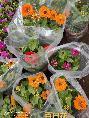 形态良好，枝叶茂密，冠形匀称。14百万小玲H0.12-0.15m盆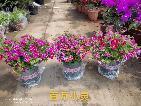 形态良好，枝叶茂密，冠形匀称。15宾宾菊H0.3-0.35m盆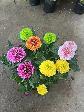 形态良好，枝叶茂密，冠形匀称。16绣球H0.35-0.5m盆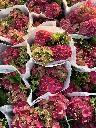 形态良好，枝叶茂密，冠形匀称。17玫瑰H0.3-0.35m盆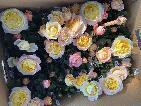 形态良好，枝叶茂密，冠形匀称。18麦冬板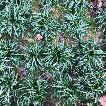 形态良好，枝叶茂密，冠形匀称。19人工费项项目名称发包价品名单位拟采购数量报价（单价）报价（总价）完工期限备注福建商贸学校花圃（花苗）种植48600三角梅盆2003天应体现苗木的单价，最终结算以实际购买为准.福建商贸学校花圃（花苗）种植48600大长寿花盆1003天应体现苗木的单价，最终结算以实际购买为准.福建商贸学校花圃（花苗）种植48600非洲茉莉球盆103天应体现苗木的单价，最终结算以实际购买为准.福建商贸学校花圃（花苗）种植48600三角梅球盆53天应体现苗木的单价，最终结算以实际购买为准.福建商贸学校花圃（花苗）种植48600大盆龙船花盆1003天应体现苗木的单价，最终结算以实际购买为准.福建商贸学校花圃（花苗）种植48600一品红盆2003天应体现苗木的单价，最终结算以实际购买为准.福建商贸学校花圃（花苗）种植48600大盆满天星盆4003天应体现苗木的单价，最终结算以实际购买为准.福建商贸学校花圃（花苗）种植48600四季海棠花盆5003天应体现苗木的单价，最终结算以实际购买为准.福建商贸学校花圃（花苗）种植48600玛格丽特盆1003天应体现苗木的单价，最终结算以实际购买为准.福建商贸学校花圃（花苗）种植48600杜鹃盆503天应体现苗木的单价，最终结算以实际购买为准.福建商贸学校花圃（花苗）种植48600大丽花盆503天应体现苗木的单价，最终结算以实际购买为准.福建商贸学校花圃（花苗）种植48600金鱼花盆2003天应体现苗木的单价，最终结算以实际购买为准.福建商贸学校花圃（花苗）种植48600百日花盆2003天应体现苗木的单价，最终结算以实际购买为准.福建商贸学校花圃（花苗）种植48600百万小玲盆2003天应体现苗木的单价，最终结算以实际购买为准.福建商贸学校花圃（花苗）种植48600宾宾菊盆2003天应体现苗木的单价，最终结算以实际购买为准.福建商贸学校花圃（花苗）种植48600绣球盆2003天应体现苗木的单价，最终结算以实际购买为准.福建商贸学校花圃（花苗）种植48600玫瑰盆2003天应体现苗木的单价，最终结算以实际购买为准.福建商贸学校花圃（花苗）种植48600麦冬板503天应体现苗木的单价，最终结算以实际购买为准.福建商贸学校花圃（花苗）种植48600人工费项33天应体现苗木的单价，最终结算以实际购买为准.